Akceptujeme objednávku v souladu s ustanovením S 1740 zákona č. 89/2012 Sb. s doplněním podstatně neměnícím podmínky objednávky.Bereme na vědomí a souhlasíme s uveřejněním smlouvy (s hodnotou nad 50 tis Kč) v registru smluv zřízeném podle zák. č. 340/2015 Sb.*/) Podbarvená pole k povinnému vyplněníStránka 1 z lPotvrzení objednávky čísloPotvrzení objednávky čísloPotvrzení objednávky čísloPotvrzení objednávky čísloPotvrzení objednávky čísloPotvrzení objednávky čísloPotvrzení objednávky čísloPotvrzení objednávky čísloPotvrzení objednávky číslo6902112311*)6902112311*)6902112311*)6902112311*)6902112311*)Platební ľldaje:Platební ľldaje:Platební ľldaje:Obchodní údaje:Obchodní údaje:Obchodní údaje:Obchodní údaje:Obchodní údaje:Obchodní údaje:Zůsob úhrady:Bankovníłn převodełn na základě daňového dokladllBankovníłn převodełn na základě daňového dokladllZpůsob dodání:Způsob dodání:Způsob dodání:Způsob dodání:Výsledky ifaktura elektronicky v 09/2018Výsledky ifaktura elektronicky v 09/2018Splatnost:Do	dnů od DUZPDo	dnů od DUZPSłnllłvní poklita za pozdní dodání:Słnllłvní poklita za pozdní dodání:Słnllłvní poklita za pozdní dodání:Słnllłvní poklita za pozdní dodání:Urok z prodlení:S 2 naň. vl. 351/2013 Sb.S 2 naň. vl. 351/2013 Sb.Ostatní:Ostatní:Ostatní:Ostatní:Cena:*)Cena:*)bez DPH (Kč)bez DPH (Kč)sazba DPH (0%)sazba DPH (0%)DPH (Kč)DPH (Kč)s DPH (Kč)s DPH (Kč)Cena:*)Cena:*)53 290,0053 290,0021%21%11 190,9011 190,9064 480,9064 480,90Vystavil:J. StěrbováPodpis: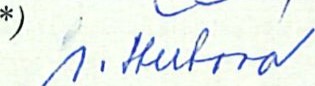 